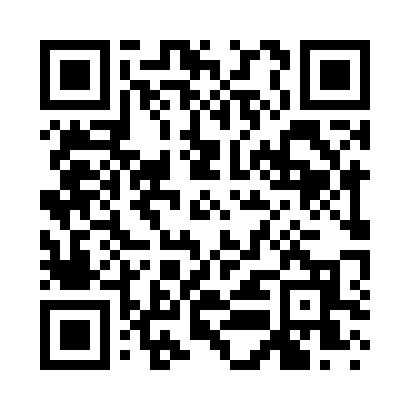 Prayer times for Norrie Heights, New York, USAMon 1 Jul 2024 - Wed 31 Jul 2024High Latitude Method: Angle Based RulePrayer Calculation Method: Islamic Society of North AmericaAsar Calculation Method: ShafiPrayer times provided by https://www.salahtimes.comDateDayFajrSunriseDhuhrAsrMaghribIsha1Mon3:425:251:005:028:3410:172Tue3:435:251:005:028:3410:163Wed3:445:261:005:028:3410:164Thu3:455:271:005:028:3410:155Fri3:465:271:005:028:3410:156Sat3:465:281:015:028:3310:147Sun3:475:281:015:028:3310:148Mon3:485:291:015:028:3210:139Tue3:495:301:015:038:3210:1210Wed3:505:311:015:038:3210:1111Thu3:525:311:015:028:3110:1112Fri3:535:321:015:028:3110:1013Sat3:545:331:025:028:3010:0914Sun3:555:341:025:028:2910:0815Mon3:565:341:025:028:2910:0716Tue3:575:351:025:028:2810:0617Wed3:595:361:025:028:2710:0518Thu4:005:371:025:028:2710:0419Fri4:015:381:025:028:2610:0220Sat4:025:391:025:028:2510:0121Sun4:045:401:025:018:2410:0022Mon4:055:411:025:018:239:5923Tue4:065:411:025:018:239:5724Wed4:085:421:025:018:229:5625Thu4:095:431:025:008:219:5526Fri4:115:441:025:008:209:5327Sat4:125:451:025:008:199:5228Sun4:135:461:025:008:189:5029Mon4:155:471:024:598:179:4930Tue4:165:481:024:598:169:4731Wed4:185:491:024:598:149:46